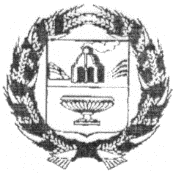 АДМИНИСТРАЦИЯ ЗАРИНСКОГО РАЙОНААЛТАЙСКОГО КРАЯП О С Т А Н О В Л Е Н И Е     16.03.2020                                                                                      № 114 г. ЗаринскО внесении изменений и дополнений в постановление Администрации района от 25.09.2019 №571 « Об утверждении муниципальной программы мероприятий по росту доходного потенциала и о оптимизации расходов бюджета муниципального образования Заринский район Алтайского края на 2019- 2024 годы.Руководствуясь распоряжением Правительства Алтайского края от 06.03.2020 № 79-р, в целях уточнения мероприятий по погашению кредиторской задолженности бюджета муниципального образования Заринский район Алтайского края, Администрация Заринского районаП О С Т А Н О В Л Я Е Т:1. Внести в постановление Администрации Заринского района от 25.09.2019 № 571«Об утверждении муниципальной программы мероприятий по росту доходного потенциала и по оптимизации расходов бюджета муниципального образования Заринский район Алтайского края на 2019-2024 годы», следующие изменения и дополнения:-признать утратившим силу подраздел 2.5 раздела II «Мероприятия по оптимизации расходов» муниципальной программы мероприятий по росту доходного потенциала и по оптимизации расходов бюджета муниципального образования Заринский район Алтайского края на 2019-2024 годы, утверждённой вышеназванным постановлением;  -дополнить вышеназванную программу разделом VI «План мероприятий по погашению (реструктуризации) кредиторской задолженности районного бюджета, бюджетных и автономных учреждений Заринского района» согласно приложению к настоящему постановлению.2.Настоящее постановление опубликовать в районной газете «Знамя Ильича» или разместить на официальном сайте Администрации Заринского района.3. Контроль исполнения настоящего постановления оставляю за собой.Временно исполняющий полномочия главы Заринского района    В.К.Тимирязев ПРИЛОЖЕНИЕ                                                                                                                                                                                                                                           к постановлению Администрации                                                                                                                                                                                                                                         Заринского района от_____№____      VI. План мероприятий по погашению (реструктуризации) кредиторской задолженности районного бюджета, бюджетных, автономных и муниципальных учрежденийЗаринского района№ п/пНаименование мероприятияОтветственные за реализацию мероприятияЕд.изм.Финансовая оценкаФинансовая оценкаФинансовая оценкаФинансовая оценкаФинансовая оценкаФинансовая оценка№ п/пНаименование мероприятияОтветственные за реализацию мероприятияЕд.изм.2019202020212022202320241.Отсутствие по состоянию на 1-е число каждого месяца просроченной кредиторской задолженности районного бюджета, бюджетных , автономных и муниципальных учреждений в соответствии с соглашением о мерах по социально-экономическому развитию и оздоровлению муниципальных финансов Заринского района, заключенным между Министерством финансов Алтайского края и Администрацией Заринского районаКомитет по финансам, налоговой и кредитной политике Администрации Заринского района-------2.Достижение показателя доли просроченной кредиторской задолженности в расходах бюджетов муниципальных образований, установленного постановлением Правительства Алтайского края от 29.10.2019 № 423Комитет по финансам, налоговой и кредитной политике Администрации Заринского района%не более 2не более 2не более 2не более 2не более 2не более 23Проведение инвентаризации просроченной кредиторской задолженности (при наличии) муниципальных учреждений и анализ факторов, влияющих на ее образованиеКомитет по финансам, налоговой и кредитной политике Администрации Заринскогорайона-------4.Погашение (при наличии) просроченной кредиторской задолженности муниципальных учрежденийГлавные распорядители  бюджетных средств5.Осуществление контроля за принятием расходных обязательств в целях недопущения образования и роста просроченной кредиторской задолженности в муниципальных учреждениях и в органах местного самоуправления Заринского районаКомитет по финансам, налоговой и кредитной политике Администрации Заринского района-------6.Проверка обоснованности возникновения и достоверности отражения в годовой отчетности кредиторской задолженности, в том числе просроченной, подведомственных муниципальных учрежденийКомитет по финансам, налоговой и кредитной политике Администрации Заринского района, ГРБС-------